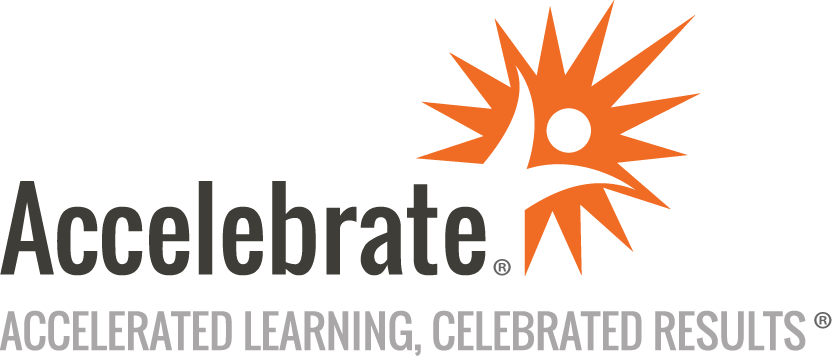 Camtasia 2023Course Number: CAM-116
Duration: 2 daysOverviewThis Camtasia 2023 training class teaches attendees how to create software demonstrations, software simulations, and soft skills e-learning using Camtasia. Students learn how to share finished projects on desktops computers, laptops, tablets, and other mobile devices.Note: This course can also be taught using Camtasia 2021.PrerequisitesAll attendees should have fundamental PowerPoint skills.MaterialsAll Camtasia training students receive comprehensive courseware covering all topics in the course.Software Needed on Each Student PCA recent version of Windows or macOS, with at least 8 GB RAMTechSmith Camtasia 2021 or laterMicrosoft Office, especially PowerPointA computer headset with microphone (for voice narration)ObjectivesCreate eLearning projects from scratch, edit existing Camtasia projects, and leverage existing PowerPoint presentations as Camtasia eLearning projectsUse Camtasia’s powerful screen recording features to create software demonstrations like a professionalAdd animations and record and edit voiceover audioAdd graphics, background music, and text annotationsAdd closed captions, quizzesCreate a project templateCreate custom animations and add stunning visual effects with the new Corner Pin ModeExport finished Camtasia projects so learners can access your eLearning using desktop computers, laptops, tablets, and smartphonesPrepare and export projects to report results to a Learning Management SystemUpload content directly to YouTube, Screencast, and moreOutlineintroductionExploring CamtasiaRecording VideosAdding MediaGroups, Annotations, and AnimationAudioExportingExtending, Zooming, and HotspotsQuizzes and Reporting ResultsPowerPoint, Captions, and TemplatesConclusion